  s§auna meloun s§outok roura s P§ájou  pozounT§oto je pozoun.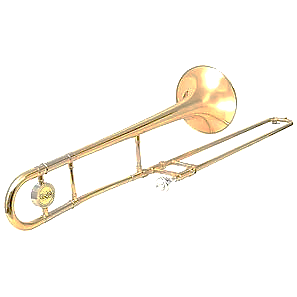  T§oto je s§outok.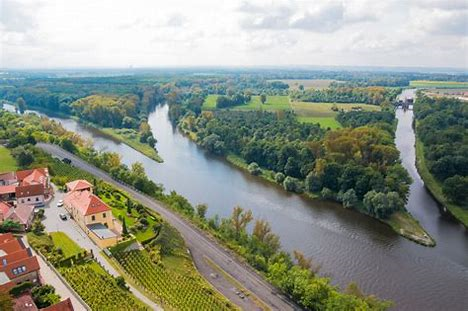 